J’apprendsAire d’un carré - Aire d’un rectangleRappel : La surface est l’intérieur d’une figure.L’aire est la mesure de cette surface.Prenons comme unité 1 carreau de 1 cm sur 1 cm. L’aire de ce carreau est de 1 x 1 = 1 cm2 (centimètres carrés)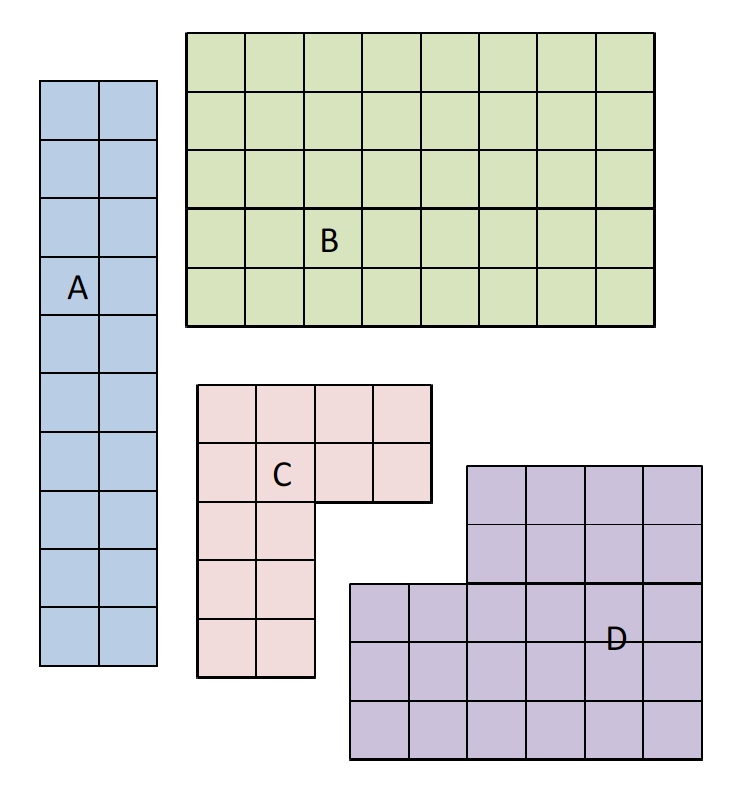 Quelle est l’aire (en cm2) de chacune de ces figures ?Aire de A : 2 x 10 = 20 cm2Aire de B : …………………………. cm2Aire de C : ………………………. cm2Aire de D : …………………………. cm2Aire de A : …………………………. cm2Calculons l’aire de la vitre de l’aquarium :  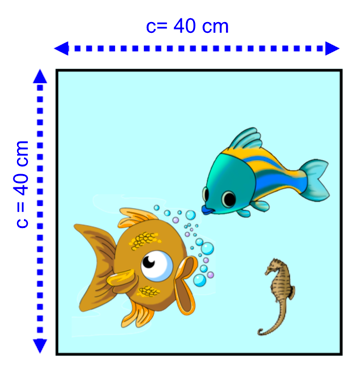 La vitre de cet aquarium est carrée. Aire de la vitre de l’aquarium = côté  x côté   = ……  x ……  = ……  cm2Calculons l’aire de la vitre de l’aquarium des requins. 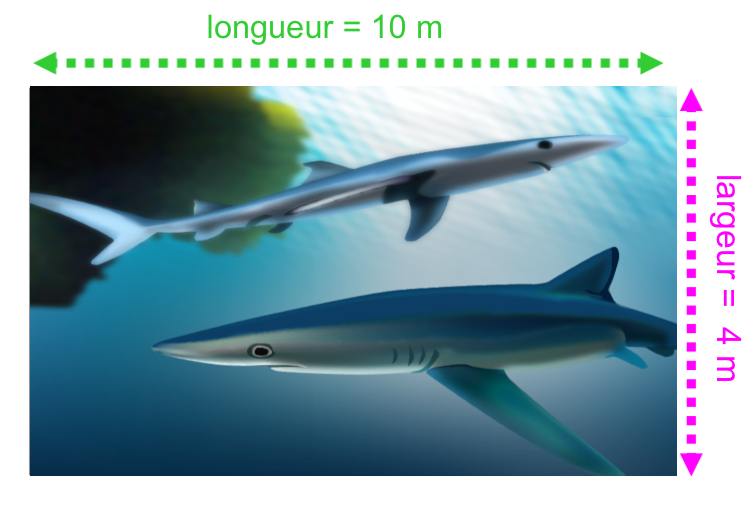 La vitre de cet aquarium est rectangulaire. Aire de la vitre de l’aquarium = longueur  x largeur  = …… x ……. = ……  m2Nous pouvons donc en déduire les formules pour calculer l’aire d’un carré et l’aire d’un rectangle :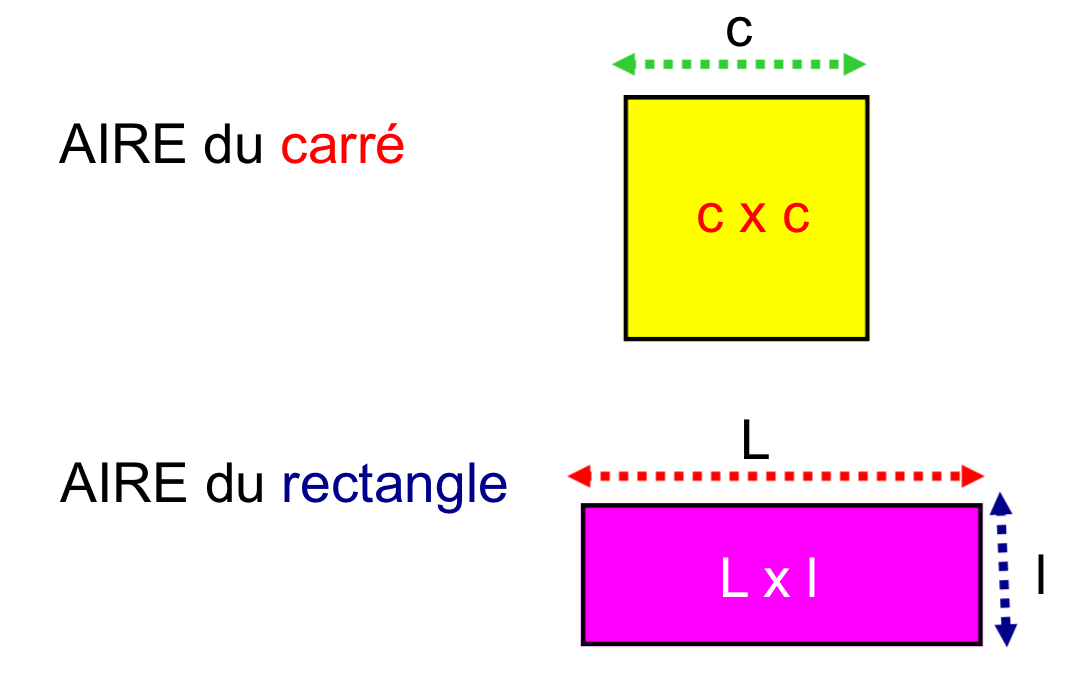  Avant de commencer les exercices, regarde la vidéo : https://www.youtube.com/watch?v=QwsgwDTLJB8 Je m’entraineRappel : Les formules d’aire du carré et du rectangle :1. Ecris les mesures de chaque côté des figures suivantes :A	      				     B																									     C                                                       D2. Calcule l’aire (en cm²) de ces figures :Aire de A : ……………………………………………….  L’aire de A est de …. cm2Aire de B : ……………………………………………….  L’aire de B est de …. cm2Aire de C : ……………………………………………….  L’aire de C est de …. cm2Aire de D : ……………………………………………….  L’aire de D est de …. cm2Aire de E* : ……………………………………………….  L’aire de E est de …. cm2Aire de F* : ……………………………………………….  L’aire de F est de …. cm2Décompose ces figures en des figures géométriques dont tu sais calculer l’aire : un carré ou un rectangle.Enigme 1 : Voici le plan schématique d’une propriété :35 m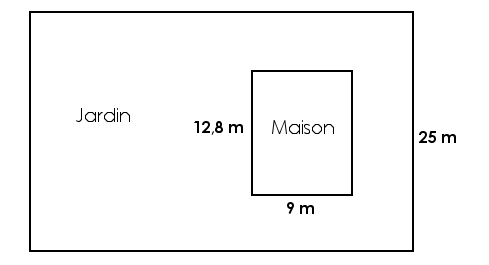 Enigme 2 : La surface d’une cour carrée est de 100 m²Quelle est la longueur d’un de ses côtés ?Réponse : ……………………………………………………………………………Enigme 3 : La surface d’un terrain de football est de 1500 m² avec une longueur de 50 mètres. Quelle est sa largeur ?Réponse : …………………………………………………………………………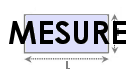 AIRE d’un carré, AIRE d’un rectangle                 cc = côté                                               l                         LL = longueurl = largeurc = 2 cmL’aire du carré : c x c =  ……………………………….……...cm 2c = 2 cmL’aire du carré : c x c =  ……………………………….……...cm 2L = 5 cm  /  l = 2 cmL’aire du rectangle : L x l = ……………………………….……...cm2L = 5 cm  /  l = 2 cmL’aire du rectangle : L x l = ……………………………….……...cm2EEFFEEFFQuelle est l’aire de la propriété ?Réponse : ……………………………………………………………………………Quelle est l’aire de la maison ?Réponse : ……………………………………………………………………………Quelle est l’aire du jardin ? Réponse : ……………………………………………………………………………